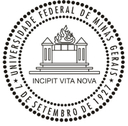 UNIVERSIDADE FEDERAL DE MINAS GERAISFACULDADE DE FILOSOFIA E CIÊNCIAS HUMANASCOLEGIADO DE GRADUAÇÃO EM JORNALISMORESULTADO DO PROCESSO SELETIVO DE MUDANÇA DE TURNO  - 2021.1ºClara Dias Campos - DEFERIDOBruno Henrique Nogueira Gomes - INDEFERIDOMaria Eduarda Messias Guimarães - INDEFERIDO